Załącznik do wniosku o płatność drugiej raty pomocy na operacje typu „Restrukturyzacja małych gospodarstw” w ramach poddziałania „Pomoc na rozpoczęcie działalności gospodarczej na rzecz rozwoju małych gospodarstw” objętego Programem Rozwoju Obszarów Wiejskich  na lata 2014–2020……………………………….	          Miejscowość, data……………………………………………….Znak sprawy (wypełnia pracownik ARiMR)……………………………………Imię i nazwisko Beneficjenta………………………………………………………………………………………………………………Adres miejsca zamieszkania…………………………………….…………Nr identyfikacyjnyOświadczenie o prowadzeniu ewidencji przychodów i rozchodów w gospodarstwie lub księgi przychodów i rozchodów, lub księgi rachunkowej, lub ewidencji przychodów i rozchodów 
na podstawie odrębnych przepisówJa, niżej podpisany/podpisana*, w ślad za § 15 ust. 2 pkt 2, § 18 pkt 3, § 19 ust. 4 pkt 2 oraz 
§ 21 rozporządzenia Ministra Rolnictwa i Rozwoju Wsi z dnia 23 października 2015 r. 
w sprawie szczegółowych warunków i trybu przyznawania, wypłaty oraz zwrotu pomocy finansowej na operacje typu „Restrukturyzacja małych gospodarstw” w ramach poddziałania ,,Pomoc na rozpoczęcie działalności gospodarczej na rzecz rozwoju małych gospodarstw” objętego Programem Rozwoju Obszarów Wiejskich na lata 2014-2020 (Dz. U. poz. 1813, z późn. zm.) oświadczam, że prowadzę 
w swoim gospodarstwie (należy zaznaczyć odpowiedni kwadrat):ewidencję przychodów i rozchodów,                                                                   	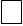 księgę przychodów i rozchodów,                                                                         	księgę rachunkową,                                                                                              	 ewidencję przychodów i rozchodów na podstawie odrębnych przepisów.         	……………………………………	       (czytelny podpis Beneficjenta) *    niepotrzebne skreślić